  Committee Meeting Minutes 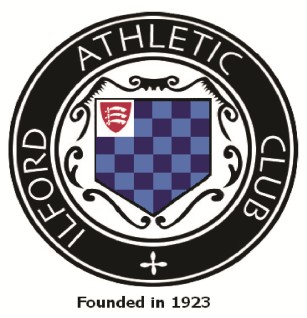                  13th February 2024 at Ilford Sports ClubNotesAction1.In Attendance: Committee members: Ernie Forsyth (Chair), Andy Catton, Bill Green, Carlie Qirem, Fabrizio Stefanoni, Sharon HoneyInvited: Danny Holeyman2.Apologies: Wes Clarke, Gary Floate3.Previous Minutes – Previous minutes of meeting 16th January agreed and signed as a true record4.Coaching (EF) EF - More helpers with the Development Group are still needed urgently, especially with the sprint group. Plea to go out to club members and parents. AC/EF to draft letter to go to group parents. FS to take on board as part of the development plan.EF pathway between the young athletes groups needs far more coaching resources. Especially for the sprinters.Steve Crane taken L1 course. Now to apply for L2 (specialty to be decided upon)EF/AC5.Membership and Subscriptions (CQ) No issues to report.5.1New Members Elijah Muirhead U13B5.2Resignations None6.Track & Field (AC)EF – EYAL Orion H have dealt with the league entry and registration of our joint team with EAT & F team captains proposed by committee (to additionally assist WH with SAL) to be agreed at AGM next March. Anna Crawley & Tom Gardner have both accepted the nominations.SAL – Omitted from last meeting. GF has already obtained booking prices for coaches for away matches at Dartford (if deemed necessary), Peterborough & Cambridge. EF – “hardship entries” for club to cover the cost for young athletes in the Essex indoor champs. Just one request received. So far 8 entered with 2 more probable’s.AC – Excellent performances by Alex Richards indoors. Two 800m PB’s (bettering outdoor times) and bronze medal in SEAA Champs7.Road & Cross Country (BG) All as fully and excellently reported in club newsletter and press reports. Leading results :-Chingford League XC (Chingford) – U13B Barney Perkins 1st, Khalif Ali 6th U15B Luke Thake 10th. W50 Alison Sale 1st, M50 Steve Chisel 2nd, M70 Andy Catton 1st. Ladies team 2nd Benfleet 15 – Danny Holeyman 2nd M50SEAA XC Champs (Beckenham) – U15B Sam Horsley 7thEssex Schools xc champs – U15B Sam Horsley 7th, senior boys Ronan Edwards 11thChingford League (Victoria Park) – SW Jordan Hinds 4th, Anna Crawley 7th. Ladies team 4th. Mens team 4th. U13B Barney Perkins 1st, Khalif Ali 3rd. U13G Hawaa Patel 4th, U15B Ryder Islam 2nd, U17B Samuel Crane 1st, U17G Leila Lauder 1st. Great turnout of 14 young athletes.BMAF Chichester 10k – M70 Andy Catton 7th. 5th M45 teamRyde 10miles – M45 Malcolm Muir 2ndEssex League XC (Chigwell Row) – U15B Sam Horsley 2nd, SM Alex Richards 2nd, M55 Steve Philcox 3rd, M70 Andy Catton 2nd. SW Jordan Hinds 11th, F55 Alison Sale 3rd, F60 Dianne Crisp 2nd, M70 Andy Catton 2nd. Chingford League Series - U15B Barney Perkins Winner, Khalif Ali 4thEssex XC League Series – M55 Steve Philcox Winner, M70 Andy Catton Winner, F60 Dianne Crisp 2nd, M60 Neil Crisp 2nd, U15B Sam Horsley 2nd8.Race Organisation (BG/AC)Essex League xc at Chigwell Row 10th Feb The races themselves went off very well despite the horrendous muddy conditions. The league was very pleased with the organisation. The main issue was the parking field which had to be closed off due to wet conditions. Attendees had to be directed to other car parks but despite being told not to park in local residential roads lots did. We were also very short of car park attendants. One written complaint from a resident in Millers Lane was subsequently received. We also just about had the minimum number of race marshals.BG has written to WT to apologise for the cars churning up the field prior to closing (although most of the “damage” was done by drivers exiting).AC complaint was dealt with straight away, See under correspondence.AC agreed with Essex league officers already that if we are asked to hold the event next year we would need to have an early round and not in Feb again.Newman Hilly 5 – 10 July date to be proposed at ELVIS AGM (on Mon 26 Feb at The Bull, Wanstead). All agreed essential that we seek permission to return to the old venue in the Hainault Country Park, BG & AC to set up meeting with Woodland Trust & park managers.BG/AC9.Media & Publicity (BG)All is still going very well with great coverage, especially of the young athletes races and performances. Reports being balanced out between weeks when there is lots on and those when very little racing to report. Full page great coverage with photos is the norm every week.10.Chigwell Row Portacabin : Cleaning, tidying up plus painting long overdue. To undertake in the Spring C/FEF – toilet cistern in men’s changing room will need replacing some time but currently ok and same with men’s shower thermostat C/FEF – the radiators need bleeding to revive flow through the system.AC - Water temperature of men’s showers has been fine recentlyClub in £1,641 credit with BG for overpaid electric bill. Committee to ask WC to try for a refund again with an official complaint and if not go to the energy ombudsman.ALLWC11.Social (SH) Anna Crawley has accepted the committee (and SH) nomination to takeover the role at AGMEF - Young athletes (Development Squad) presentation event to be re-arranged in the Spring after training one evening (in Ilford Sports Club). Date still tba. Trophyland have kindly agreed to donate awards.SH – To mark the very sad passing of Nicola Hopkinson, in accordance with her wishes and the absence of a funeral ceremony, a drinks evening for all her IAC friends to be arranged to commemorate her life. EF/ACSH/EF + Robin12.Finance Report (WC)WC not in attendanceFull income and expenditure report and updated balance sheet provided by WC and major items discussed. Written end of financial year report provided by WC (as attached)Accounts being delivered by WC to Auditor, John Mackenzie, 13.Correspondence (AC)New constructive planning email from FS plus Development Tracker spreadsheet provided. See separate notes of discussions under Development heading.Complaint received from resident of Millers Lane at Chigwell Row following the Essex League XC on 10 Feb. Dealt with immediately by AC with apology and explanation of circumstances. Complainant appears to have been successfully placated.14.AOBAC – London Marathon drinks station. Moved to mile 7 (from 9) this year, Rob Spellman requested to make sure we declare 60+ attendees on the day also that we obtain much earlier notification of station info and volunteer sign up procedures. AC - Promotion T shirts for team members request discussed again and regrettably rejected due to prohibitive cost. Alternative quotes were sought by AC & BG but nothing cheaper than £25 obtained. We could consider printing SAL Promotion team on existing club T shirts at cost price for those who want.BG – purchase of new supply of club T shirts (say 75) together with Centenary T shirts (say 25) deferred until financial new year.EF & AC updated the committee on further developments with the CQ – Still carrying out a review of the various “club” social media groups. Work in progress, but the “Wednesday group” WhatsApp has been shut down, DH suggested investigation to consolidate our social media sites with SPOND C/F EF – new stock of club medals purchased together with President plaques for Pam and John and GF (who did not receive previously) Outstanding need for a new Presidents chain (AC to contact suppliers). EF has purchased the bars ready to attach.AC – Portacabin at Cricklefields now leaking water badly and roof is not likely to last much longer. We need to think about clearing out IAC property and having it condemned. WC to check insurance policy but as we haven’t maintained the cabin in “good state of repair” very unlikely we can make a claim. If not then the insurance should be cancelled.AC – Committee Officers, Team Managers & Captains etc, - committee nominations for 24/25 discussed and agreed. Circulated with AGM notice.AC – In discussion with Vision and WG&EL regarding new track use fees from 1.4.24. New structure suggested £1.50 for U19, full time students and OAP’s and £3.00 for everyone else (with commensurate annual season ticket prices)CQAC                 Meeting finished 22:00Next committee meeting Tuesday 16th April at 20.00                     at Ilford Sports Club   (AGM Tuesday 12th March 20.00 at ISC)